Når du har udfyldt skemaet, er det tid til at sætte dit tidsforbrug under detektivluppen. I løbet af ugen har du lavet minimum 23 registreringer om dagen svarende til 161 registreringer i alt! For at få et samlet overblik over, hvad tiden er gået med, skal du nu inddele dit samlede tidsforbrug i følgende overordnede kategorier (print skemaet og farvelæg i hånden eller brug funktionen ”skygge” i word): Skole = blå Lektier og afleveringer = grøn 
Fritidsarbejde = rød 
Fritidsaktiviteter = gul Venner/familie (sociale aktiviteter) = lilla Søvn = hvid Her kan du se et eksempel på, hvordan en ung har udfyldt et tidsskema for en normal uge.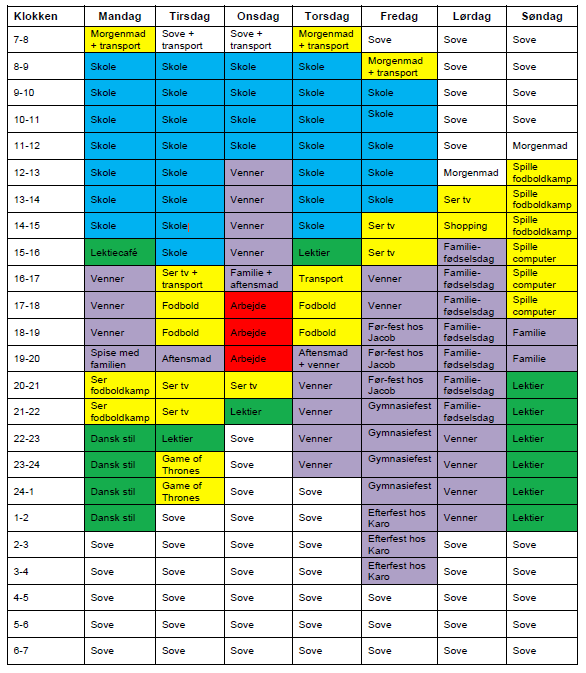 KlokkenMandagTirsdag OnsdagTorsdagFredagLørdagSøndag7-88-99-1010-1111-1212-1313-1414-1515-1616-1717-1818-1919-2020-2121-2222-2323-2424-11-22-33-44-55-66-7